Yesterday afternoon, Tony Tucker and David Carey (aged 10), who are evacuees from London, discovered a German bomber pilot up on the moors and brought him back -as their prisoner- to their temporary home at Hamleigh Farm. It is suspected that the Luftwaffe’s plane crashed in the moors a week ago. No other men have yet been found.Tony Tucker and David Carey have been living with Mr and Mrs Reynolds on Hamleigh Farm since April. Mrs Reynolds describes the boys as “good, honest boys”. However, there was some doubt when less than a week ago, the boys reported seeing a German bomber plane crash on the moors. Now, this makes sense, but at the time, after hours of searching by the police, the army and the home guard, nothing was found. The boys’ reputation was discredited and they even received backlash from their friends at school who resorted to calling them “townies”. Mr Reynolds said “I always believed my boys. They had absolutely no reason to lie.”Tony Tucker explained that he knew straight away that it was a German bomber plane: “It sounded just like the bombers used to sound in London. Just the same.” Their guardian, Mr Reynolds, called the police immediately which led to an extensive but unsuccessful search of the moors. Luckily, these boys did not give up. They knew what they had seen and they went back to the moors to continue searching. They spent hours and hours and found nothing.However, yesterday, when the boys returned home from school, Mr Reynolds gave them a job. He sent them in search of their black and white sheepdog Jip, who had not been seen since the morning when he ran off on the moors. Over three hours later, the boys returned with not only the sheepdog, but their German hostage. The brave, young boys had carried him back to the farm as he handed himself in. David Carey said “It was hard work carrying the German back from the moor. He was weak and tired and there was just the two of us”.It is reported that the German soldier was wrapped in green blankets that belonged to the Reynolds’s that he stole days earlier. Mr Reynolds said that the German has helped himself to the blankets, eggs from the farm and a bottle of whisky.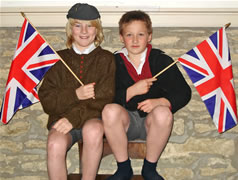 The police have released the following statement: “Thank you to Tony Tucker and David Carey for your bravery. We are currently searching the moors as we suspect that there would have been more German’s in the aircraft as they tend not to fly alone. If anybody has any information that can assist us in this case, please call 111”. 